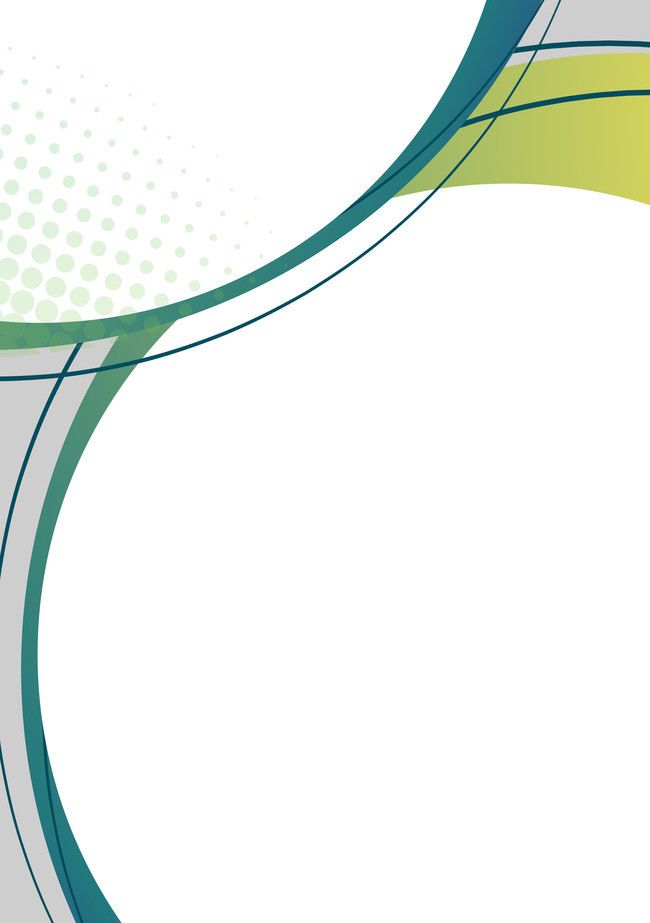 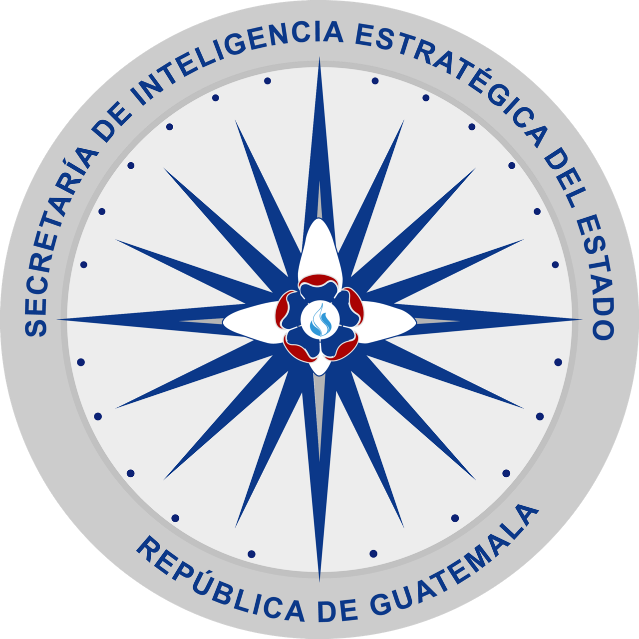 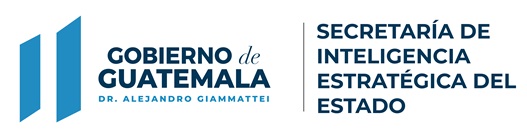 Cuadro1: I Cuatrimestre 2022 Presupuesto Asignado, Modificado, Vigente y Ejecutado	7Cuadro 2: I Cuatrimestre 2022 Porcentaje de Ejecución	8Cuadro 3: I Cuatrimestre 2022 Presupuesto por Grupo de Gasto	9Cuadro 4: I Cuatrimestre 2022 Servicios Personales (grupo 0)	10Cuadro 5: I Cuatrimestre 2022 Presupuesto de Inversión General	11Cuadro 6: I Cuatrimestre 2022 Presupuesto por finalidad	12Cuadro 7: I Cuatrimestre 2022 | Intervenciones ejecutadas	14Cuadro 8: I Cuatrimestre 2022 Logros Institucionales	15Grafica 1: I Cuatrimestre 2022 Presupuesto Asignado, Modificado, Vigente y Ejecutado	7Grafica 2: I Cuatrimestre 2022 Porcentaje de Ejecución	8Grafica 3: I Cuatrimestre 2022 Presupuesto por Grupo de Gasto	9Grafica 4: I Cuatrimestre 2022 Servicios Personales (grupo 0)	10Grafica 5: I Cuatrimestre 2022 Presupuesto de Inversión General	11Grafica 6: I Cuatrimestre 2022 Presupuesto por finalidad	12Siglas y acrónimosMandato InstitucionalLas funciones de la Secretaría de Inteligencia Estratégica del Estado –SIE-  se encuentran delimitadas en artículo 13 de la Ley del Organismo Ejecutivo –LOE- y 27 de la Ley Marco del Sistema Nacional de Seguridad –LMSNS-; además tiene delegados otros lineamientos según el Reglamento de la LMSNS.En relación a su mandato, la SIE puede cumplir dos roles sustantivos: el de Coordinador del Sistema Nacional de Inteligencia –SNI-, y el de institución que, a su vez, es parte del SNI y produce inteligencia en los campos estratégicos, interactuando bajo mecanismos de cooperación, colaboración y coordinación.Marco estratégico 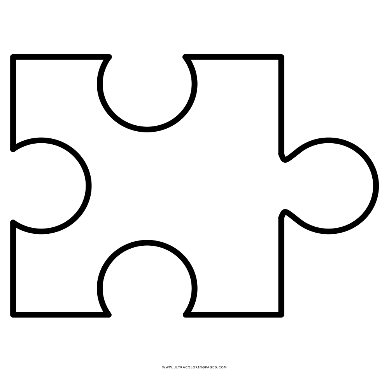 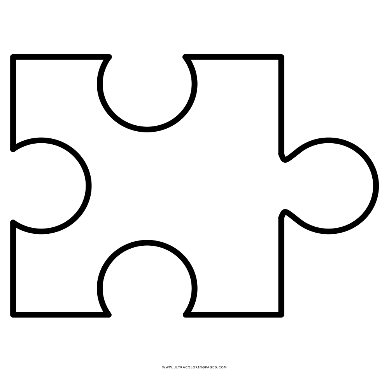 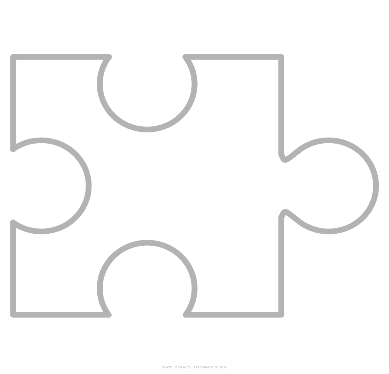 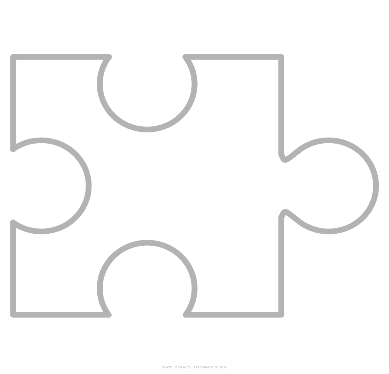 Ejecución PresupuestariaA la SIE se le asigna un presupuesto de 40 millones de quetzales para cumplir sus funciones durante el ejercicio fiscal 2022. Cuadro1: I Cuatrimestre 2022 Presupuesto Asignado, Modificado, Vigente y Ejecutado(En Millones de Quetzales)*En millones de quetzalesFuente: Elaboración propia con información de Planificación Institucional y Dirección Financiera SIE con base en SICOIN y SIGES al 30 de abril de 2022.Grafica 1: I Cuatrimestre 2022 Presupuesto Asignado, Modificado, Vigente y Ejecutado (En Millones de Quetzales)*En millones de quetzalesFuente: Elaboración propia con información de Planificación Institucional y Dirección Financiera SIE con base en SICOIN y SIGES al 30 de abril de 2022Cuadro 2: I Cuatrimestre 2022 Porcentaje de Ejecución(En Millones de Quetzales)*En millones de quetzalesFuente: Elaboración propia con información de Planificación Institucional y Dirección Financiera SIE con base en SICOIN y SIGES al 30 de abril de 2022Grafica 2: I Cuatrimestre 2022 Porcentaje de Ejecución  *En millones de quetzalesFuente: Elaboración propia con información de Planificación Institucional y Dirección Financiera SIE con base en SICOIN y SIGES al 30 de abril de 2022Cuadro 3: I Cuatrimestre 2022 Presupuesto por Grupo de Gasto (En Millones de Quetzales)*En millones de quetzalesFuente: Elaboración propia con información de Planificación Institucional y Dirección Financiera SIE con base en SICOIN y SIGES al 30 de abril de 2022Grafica 3: I Cuatrimestre 2022 Presupuesto por Grupo de Gasto*En millones de quetzalesFuente: Elaboración propia con información de Planificación Institucional y Dirección Financiera SIE con base en SICOIN y SIGES al 30 de abril de 2022Cuadro 4: I Cuatrimestre 2022 Servicios Personales (grupo 0) (En Millones de Quetzales)*En millones de quetzalesFuente: Elaboración propia con información de Planificación Institucional y Dirección Financiera con base en SICOIN y SIGES al 30 de abril de 2022Grafica 4: I Cuatrimestre 2022 Servicios Personales (grupo 0)*En millones de quetzalesFuente: Elaboración propia con información de Planificación Institucional y Dirección Financiera con base en SICOIN y SIGES al 30 de abril de 2022La erogación en cuanto al grupo 0, responde al objetivo institucional de: «Gestionar el conocimiento, el desarrollo de competencias humanas, profesionales y organizacionales, que aseguren la producción de inteligencia; para contribuir con la generación de alternativas innovadoras para alcanzar los resultados planteados». Cuadro 5: I Cuatrimestre 2022 Presupuesto de Inversión General(En Millones de Quetzales)*En millones de quetzalesFuente: Elaboración propia con información de Planificación Institucional y Dirección Financiera con base en SICOIN y SIGES al 30 de abril de 2022Grafica 5: I Cuatrimestre 2022 Presupuesto de Inversión General*En millones de quetzalesFuente: Elaboración propia con información de Planificación Institucional y Dirección Financiera con base en SICOIN y SIGES al 30 de abril de 2022La SIE no ejecuta programas ni proyectos de inversión pública, sin embargo, se realizan erogaciones en mobiliario y equipo de oficina, capacitaciones y equipamiento tecnológico, que se constituyen en herramientas útiles para producir inteligencia y fortalecer la institución.  Cuadro 6: I Cuatrimestre 2022 Presupuesto por finalidad(En Millones de Quetzales)*En millones de quetzalesFuente: Elaboración propia con información de Planificación Institucional y Dirección Financiera con base en SICOIN y SIGES al 30 de abril de 2022.Grafica 6: I Cuatrimestre 2022 Presupuesto por finalidad*En millones de quetzalesFuente: Elaboración propia con información de Planificación Institucional y Dirección Financiera con base en SICOIN y SIGES al 30 de abril de 2022.La finalidad y función a la que se refiere el presupuesto anterior es la comprendida en el rubro de «orden público y seguridad ciudadana». El destino del presupuesto, por la naturaleza de la institución es para dar resultados en seguridad, como parte del Sistema Nacional de Seguridad, no obstante, la Inteligencia de Estado es un ámbito de funcionamiento de más amplia categoría que «orden público y seguridad ciudadana», es la única categoría disponible en el clasificador, por lo cual fue vinculado a la misma. Principales ResultadosCon base en el presupuesto aprobado para el presente ejercicio fiscal, el programa Acciones de Inteligencia Estratégica se divide en dos actividades, en ellas se encuentran inmersas las diferentes funciones programadas para ejecutarse el presente año por cada una de las direcciones y unidades, con base en los planes estratégicos y operativos multianuales y su correspondiente alineación a la meta sectorial del Plan Estratégico de Seguridad de la Nación y a la Política General de Gobierno. Seguidamente un resumen ejecutivo de cada actividad:Dirección y Coordinación*En millones de quetzalesFuente: Elaboración propia con información de Planificación Institucional y Dirección Financiera con base en SICOIN y SIGES al 30 de abril de 2022.Servicios de Inteligencia Estratégica*En millones de quetzalesFuente: Elaboración propia con información de Planificación Institucional y Dirección Financiera con base en SICOIN y SIGES al 30 de abril de 2022.Durante el cuatrimestre la Secretaría realizó diferentes actividades que impactan en la seguridad, desde su campo de competencia. Se continuó con la elaboración de informes diarios que se entregan al Presidente de la República.  Asimismo, se mantuvo comunicación permanente con el Sistema Nacional de Inteligencia para generar productos de inteligencia que permitirían la prevención estratégica, mitigación y reducción de riesgos, así como amenazas a la seguridad de la Nación. Cuadro 7: I Cuatrimestre 2022 | Intervenciones ejecutadasEntre las acciones más relevantes de la actividad Servicios de Inteligencia Estratégica durante el cuatrimestre, destacan también: 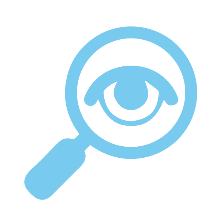 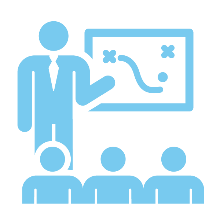 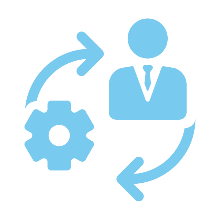 Cuadro 8: I Cuatrimestre 2022 Logros InstitucionalesConclusionesLa institución continúa en proceso de la mejora continua, realizando una serie de actividades de actualización en búsqueda de la eficiencia administrativa. El trabajo coordinado con el Sistema Nacional de Inteligencia se mantiene, lo que permite contar con una buena sinergia y mejores productos de inteligencia; dando cumplimiento al objetivo de la política de gobierno «Un Sistema de Inteligencia Reformado».La SIE con el objeto de facilitar los procesos y transparentar la ejecución de los recursos, realizó un diagnóstico de los procesos administrativos vigentes para establecer la mejora continua y dar cumplimiento a la Ley de Simplificación de Requisitos y Trámites Administrativos, Decreto No. 5-2021En cumplimiento al Sistema Nacional de Control Interno Gubernamental –SINACIG- la SIE en coordinación con el equipo de dirección y servidores públicos, realizaron el Informe Anual de Control Interno Institucional para identificar posibles eventos considerados como riesgos que a mediano y largo plazo puedan perjudicar el cumplimiento de los objetivos Institucionales.Derivado de los informes de diagnóstico realizados en este cuatrimestre para el cumplimiento del Decreto 5-2021 y del SINACIG, la SIE a través de su Estrategia Institucional dará seguimiento a la Matriz de Continuidad de Riesgos y al proceso de Simplificación que se tiene programado para el presente año.AcrónimosDefiniciónCNSConsejo Nacional de SeguridadGPRGestión por ResultadoLMSNSLey Marco del Sistema Nacional de SeguridadLOELey del Organismo EjecutivoSIESecretaría de Inteligencia Estratégica del EstadoSINACIGSistema Nacional de Control Interno GubernamentalSNISistema Nacional de InteligenciaActividad PresupuestariaPresupuesto asignado Presupuesto VigentePresupuesto EjecutadoSaldo PresupuestarioDirección y Coordinación21.2019.564.7614.80Servicios de Inteligencia Estratégica18.8020.444.9615.49Total Programa Acciones de Inteligencia Estratégica 40.0040.009.7130.29Actividad PresupuestariaPresupuesto vigentePresupuesto ejecutadoPorcentaje de EjecuciónDirección y Coordinación19.564.7624%Dirección y Coordinación19.564.7624%Servicios de Inteligencia Estratégica20.444.9624%Informes de Inteligencia para el Presidente y CNS14.473.5224%Agenda Nacional de Riesgos y Amenazas1.080.2725%Plan Nacional de Inteligencia para el SNI4.891.1724%Total Institucional40.009.7124%AsignadoVigenteEjecutadoSaldoGrupo 0: Servicios Personales27.7427.748.5219.22Grupo 1: Servicios No personales 8.538.420.388.04Grupo 2: Materiales y Suministros1.881.600.151.46Grupo 3: Propiedad, Planta y Equipo 0.940.940.100.83Grupo 4: Transferencias corrientes 0.921.300.560.73TOTAL40.0040.009.7130.29AsignadoVigenteEjecutadoSaldoGrupo 0: Servicios Personales27.7427.748.5219.22VigenteEjecutadoSaldoGrupo 3: Propiedad, Planta y Equipo 0.940.100.83AsignadoVigenteEjecutadoSaldoSalarios, honorarios27.7427.748.5219.22Servicios básicos, mantenimientos8.538.420.388.04Materiales, útiles, suministros1.881.600.151.46Equipamiento 0.940.940.100.83Prestaciones 0.921.300.560.73TOTAL40.0040.009.7130.29ProductoDirección y Coordinación Dirección y Coordinación Dirección y Coordinación Dirección y Coordinación SubproductoDirección y Coordinación Dirección y Coordinación Dirección y Coordinación Dirección y Coordinación Descripción  Incluye las acciones centrales ejecutadas por las unidades administrativas, unidades técnicas, y de control interno, que brindan soporte a la producción sustantiva; mismas que se han armonizado con los lineamientos de política.Incluye las acciones centrales ejecutadas por las unidades administrativas, unidades técnicas, y de control interno, que brindan soporte a la producción sustantiva; mismas que se han armonizado con los lineamientos de política.Incluye las acciones centrales ejecutadas por las unidades administrativas, unidades técnicas, y de control interno, que brindan soporte a la producción sustantiva; mismas que se han armonizado con los lineamientos de política.Incluye las acciones centrales ejecutadas por las unidades administrativas, unidades técnicas, y de control interno, que brindan soporte a la producción sustantiva; mismas que se han armonizado con los lineamientos de política.Presupuesto vigente19.56*Ejecución financiera acumulada4.76Meta programada12 DocumentosMeta acumulada al mes4 DocumentosProductoInteligencia Estratégica para el Presidente de la República y Consejo Nacional de Seguridad  Inteligencia Estratégica para el Presidente de la República y Consejo Nacional de Seguridad  Inteligencia Estratégica para el Presidente de la República y Consejo Nacional de Seguridad  Inteligencia Estratégica para el Presidente de la República y Consejo Nacional de Seguridad  SubproductoInformes de inteligencia estratégica para el Presidente de la República y Consejo Nacional de Seguridad; Agenda Nacional de Riesgos y Amenazas y Plan Nacional de Inteligencia. Informes de inteligencia estratégica para el Presidente de la República y Consejo Nacional de Seguridad; Agenda Nacional de Riesgos y Amenazas y Plan Nacional de Inteligencia. Informes de inteligencia estratégica para el Presidente de la República y Consejo Nacional de Seguridad; Agenda Nacional de Riesgos y Amenazas y Plan Nacional de Inteligencia. Informes de inteligencia estratégica para el Presidente de la República y Consejo Nacional de Seguridad; Agenda Nacional de Riesgos y Amenazas y Plan Nacional de Inteligencia. Descripción  Procesamiento de información para generar productos útiles para la toma de decisiones tales como: estado de situación de inteligencia; informes de seguimiento a instrumentos de seguridad; alertas estratégicas; informes de contrainteligencia; apreciaciones de Inteligencia; análisis prospectivos y de escenarios, así como otros productos de inteligencia relevantes.Procesamiento de información para generar productos útiles para la toma de decisiones tales como: estado de situación de inteligencia; informes de seguimiento a instrumentos de seguridad; alertas estratégicas; informes de contrainteligencia; apreciaciones de Inteligencia; análisis prospectivos y de escenarios, así como otros productos de inteligencia relevantes.Procesamiento de información para generar productos útiles para la toma de decisiones tales como: estado de situación de inteligencia; informes de seguimiento a instrumentos de seguridad; alertas estratégicas; informes de contrainteligencia; apreciaciones de Inteligencia; análisis prospectivos y de escenarios, así como otros productos de inteligencia relevantes.Procesamiento de información para generar productos útiles para la toma de decisiones tales como: estado de situación de inteligencia; informes de seguimiento a instrumentos de seguridad; alertas estratégicas; informes de contrainteligencia; apreciaciones de Inteligencia; análisis prospectivos y de escenarios, así como otros productos de inteligencia relevantes.Presupuesto Vigente20.44*Ejecución financiera acumulada 4.96Meta Programada437 DocumentosMeta acumulada al mes150 DocumentosProductoIndicadorMetaUnidad de MedidaMeta Cuatrimestral%Informes de inteligencia Cantidad de informes entregados, relacionados con el monitoreo de riesgos, amenazas y vulnerabilidades que atenten contra la seguridad de la nación. 140Documentos149100%Agenda Nacional de Riesgos y AmenazasInformes seguimiento a la agenda de riesgos, amenazas y vulnerabilidades, que orientará labores de inteligencia y seguridad nacional. 1Documentos1100%Reuniones del  SNI Número de reuniones técnicas y políticas efectuadas, para fortalecer el funcionamiento coordinado  en el marco de alcanzar niveles sostenidos de seguridad y desarrollo 4Eventos 7100%No.Actividades y Logros Institucionales1Ordenamiento general de la bodega de Almacén.2Adquisición de equipo poligráfico.3Se capacitó al personal del área de planificación en relación al SINACIG, Sistema Nacional de Planificación y Elaboración de Manuales de Normas y Procedimientos.4Con el apoyo de la Unidad de Relaciones Públicas y el marco de la implementación del Plan de Simplificación de Trámites Administrativos, se diseñó un Plan de Campaña de Sensibilización para superar la resistencia al cambio.5Se elaboró el ejercicio de priorización y el plan de trabajo para actualizar los manuales de normas y procedimientos como consecuencia de la aprobación de la versión 4 del Manual de Organización y Funciones.6Se sostuvo reunión para definir la ruta de trabajo para la implementación del SINACIG.7Se realizó campaña de concientización para el cambio, en el marco de la implementación del Plan de Simplificación de Requisitos y Trámites Administrativos.8Se elaboró, aprobó y se publicó el Informe Anual de Control Interno Institucional.9Se cuenta con un Código de Ética, aprobado, socializado y validado por el personal de la SIE.